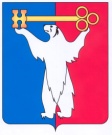 	АДМИНИСТРАЦИЯ ГОРОДА НОРИЛЬСКА КРАСНОЯРСКОГО КРАЯПОСТАНОВЛЕНИЕ07.06.2024	   г. Норильск   	               № 261О внесении изменений в отдельные постановления Администрации города НорильскаВ соответствии с Законом Красноярского края от 31.10.2002 № 4-608 «О системе профилактики безнадзорности и правонарушений несовершеннолетних»,ПОСТАНОВЛЯЮ: 1. Внести в Положение о комиссии по делам несовершеннолетних и защите их прав городского поселка Снежногорск, утвержденное постановлением Администрации города Норильска от 27.05.2020 № 255 (далее – Положение), следующее изменение:1.1. Пункт 4.5 Положения изложить в следующей редакции:«4.5. Председателем Комиссии является заместитель Главы города Норильска по социальной политике.».2. Внести в состав комиссии по делам несовершеннолетних и защите их прав городского поселка Снежногорск, утвержденный постановлением Администрации города Норильска от 08.05.2020 № 199 (далее - Состав комиссии), следующее изменение:2.1. Состав комиссии изложить в редакции согласно приложению к настоящему постановлению.3.	Опубликовать настоящее постановление в газете «Заполярная правда» и разместить его на официальном сайте муниципального образования город Норильск.И.о. Главы города Норильска 						         Н.А. ТимофеевПриложение к постановлению Администрации города Норильска от 07.06.2024 №261УТВЕРЖДЕН постановлением Администрации города Норильска от 08.05.2020 № 199СОСТАВКОМИССИИ ПО ДЕЛАМ НЕСОВЕРШЕННОЛЕТНИХ И ЗАЩИТЕИХ ПРАВ ГОРОДСКОГО ПОСЕЛКА СНЕЖНОГОРСККоростелева Наталья Михайловна-Заместитель Главы города Норильска по социальной политике, председатель комиссииРябовНиколай Алексеевич-начальник Снежногорского территориального управления Администрации города Норильска, заместитель председателя комиссииГирина Елена Александровна-главный специалист общего отдела Снежногорского территориального управления Администрации города Норильска, ответственный секретарь комиссииЧлены комиссии:Члены комиссии:Члены комиссии:Фазуллина Анна Сергеевна-начальник общего отдела Снежногорского территориального управления Администрации города Норильска, заместитель председателя комиссииГеслерИрина Викторовна-начальник отдела по работе с персоналом Усть-Хантайской ГЭС АО «НТЭК» (по согласованию)КатковаСветлана Борисовна-начальник административно-хозяйственного участка Усть-Хантайской ГЭС АО «НТЭК» (по согласованию)КатковаОксана Владимировна-заместитель директора по развитию физкультуры и спорта муниципального бюджетного учреждения «Дворец спорта «Арктика» в городском поселке Снежногорск (по согласованию)КоломоецЕлена Александровна-директор муниципального бюджетного общеобразовательного учреждения «Средняя школа № 24»СавельеваАнна Анатольевна-заведующий филиалом МБУК «Городской центр культуры» в городском поселке СнежногорскКрасноваЕлена Николаевна-заместитель директора по учебно-воспитательной работе муниципального бюджетного общеобразовательного учреждения «Средняя школа № 24» (по согласованию)ШурухинСергей Александрович-участковый уполномоченный пункта полиции № 2 Отдела МВД России по городу Норильску (по согласованию)ЯгудинАзат Мизхатович-фельдшер поста скорой медицинской помощи участковой больницы городского поселка Снежногорск КГБУЗ «Норильская межрайонная больница № 1» (по согласованию)Савченко Роман Петрович-учитель химии, физики и ИКТ муниципального бюджетного общеобразовательного учреждения «Средняя школа № 24» (по согласованию)